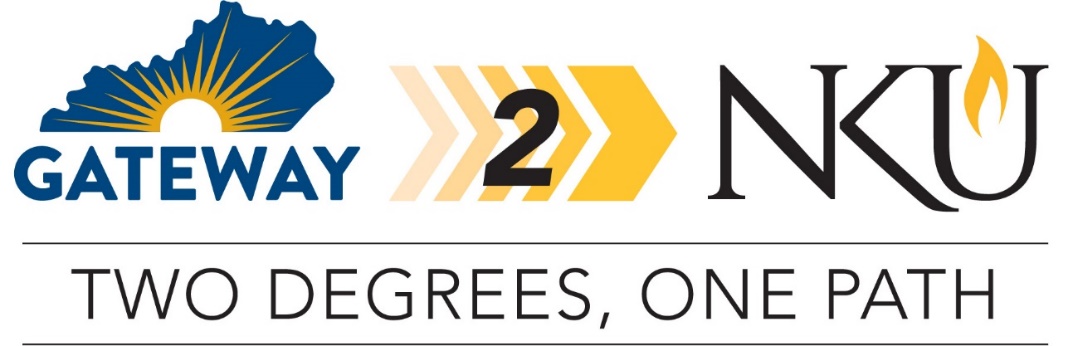 TRANSFER PATHWAY GUIDE2019-2020Associate in Arts to Bachelor of Arts in HistoryOverviewCompletion of the following curriculum will satisfy the requirements for an Associate in Arts at the Gateway Community and Technical College and leads to the Bachelor of Arts in History at Northern Kentucky University.Applying to the Gateway2NKU ProgramStudents can apply to participate in the pathway program by completing the online application on the NKU transfer webpage. Students must be enrolled in at least six credit hours at Gateway CTC, enrolled in an associate degree program, plan to transfer to NKU, and maintain a minimum 2.0 cumulative GPA at Gateway CTC. Degree Requirements for GCTC1) completion of minimum 60 credit hours, 2) minimum cumulative GPA 2.0, 3) minimum of 15 credit hours earned at the institution awarding the degree, 4) cultural studies course, 5) demonstration of digital literacy, 6) college success requirement.Admission Requirements to NKUStudents completing an associate degree with a cumulative GPA of 2.0 or higher will be accepted into NKU.Degree Requirements for NKUTo earn a bachelor’s degree at NKU, students must complete a minimum of 120 credit hours with at least 45 credit hours numbered 300 and above. In addition, at least 25% of the credit hours required for the degree and the last 30 credit hours must be completed at NKU. Students must have an overall GPA of 2.0 and meet all prerequisites for courses and requirements for the major. In some cases, students must complete a focus or minor as indicated on the pathway. General Transfer InformationStudents must complete the online application to NKU. There is no application fee for students who are transferring from GCTC.KCTCS Scholars Award: Students who are KY residents transferring directly from a KCTCS institution with at least 36 hours from that institution and minimum GPA of 3.0, were never enrolled as a degree-seeking student at NKU, and will be enrolled in at least 12 credit hours both fall and spring semester are eligible for a limited number of $2,500 annual scholarships ($1,250 per fall and spring). Students must gain admission to NKU by June 15 for fall and November 1 for spring to be eligible for a possible scholarship. Online accelerated programs are not eligible for the KCTCS Scholars Award. GCTC AA TO NKU BA IN HISTORY CHECKLIST Gateway Community and Technical CollegeCategory 1: GCTC General Education Core Requirements (34 hours)TBS XXX means to be selected by GCTC student.TBD XXX means to be determined by NKU based on course selected.One of these courses must be selected from the KCTCS identified Cultural Studies course list, indicate by placing (CS) next to the course name in Category 1 or 2 table. Category 2: GCTCS AA Requirements (6 hours)Category 3: GCTCS Electives (21 hours)Courses equivalent to HIS 202, HIS 206, and HIS 207 can also be taken at NKU.Northern Kentucky UniversityCategory 4: Major Requirements for BA in HistoryCategory 5: Additional Requirements at NKUUpdated September 2019 GCTC CourseCourse or CategoryCreditsNKU
CourseCompletedENG 101Writing I (WC)3ENG 101Gateway2NKUAdvanced Historical Writing (WC)3HIS 291WTBS XXXOral Communication (OC)3TBD XXXHIS 101World Civilization (AH)3HIS 108TBS XXXArts & Humanities (AH) – Humanities3TBD XXXTBS XXXSocial & Behavioral Sciences Course (SB)3TBD XXXTBS XXXSocial & Behavioral Sciences Course (SB) 3TBD XXXTBS XXXSocial & Behavioral Sciences Course (SB)3TBD XXXTBS XXXQuantitative Reasoning Course (QR)3TBD XXXTBS XXXNatural Science Course with Lab (SL)4TBD XXXTBS XXXQuantitative Reasoning (QR)orNatural Sciences (NS) Course3TBD XXXSubtotal General Education Core Courses34GCTC CourseCourse or CategoryCreditsNKU
CourseCompletedHIS 102World Civilization II3HIS 109HIS 108 orHIS 109History of the United States Through 1865 orHistory of the United States Since 18653HIS 102HIS 103Subtotal AA Requirement Courses6GCTC CourseCourse or CategoryCreditsNKU
CourseCompletedCIT 105 OR OST 105Introduction to Computing OR 
Introduction to Information Systems 0-3BIS 101FYE 105Achieving Academic Success3UNV 100THIS 240History of Kentucky3HIS 382HIS 271Medieval Europe3HIS 303HIS 202History of British People to the Restoration3HIS 353HIS 206History of Colonial Latin America3HIS 325HIS 207History Modern Latin America, 1810 to Present3HIS 326Subtotal Elective Courses21TOTAL Associate Degree Hours61NKU CourseCourseCreditsGCTC CourseTaken at GCTCHIS 102 or HIS 103History of the United States through 1877 orHistory of the United States since 18773HIS 108HIS 109xHIS 108World History to 15003HIS 101xHIS 109World History since 15003HIS 102xHIS 111Global Viewpoints in History3HIS 291WAdvanced Historical Writing3HIS 489Senior Seminar3HIS 353,HIS 355,HIS 325,HIS 326,HIS 394,HIS 382,HIS 303Students must complete 18 hours of upper-division HIS courses (300 level or above). Some possibilities that could be taken while at Gateway are listed with their Gateway equivalent courses.18HIS 202, HIS 203,HIS 206, HIS 207, HIS 221,HIS 240, HIS 271x(Need 1 course)Subtotal Major Credit Hours at NKU 12Subtotal Major Credit Hours at GCTC24Total Major Credit Hours36NKU CourseCourseCreditsGCTC CourseTaken at GCTCSubtotal Minor Credit Hours Taken at NKU12-21Subtotal Elective (300/400 level) Hours26-35Total Baccalaureate Degree Credit Hours120